GEOGRAFIA - 3.º CICLO DO ENSINO BÁSICO ÁREAS DE COMPETÊNCIAS DA DISCIPLINA DE GEOGRAFIAA Geografia é a ciência/disciplina que se distingue e caracteriza pelo pensamento espacial, que pode ser definido como o conjunto de competências que compreende o conhecimento dos conceitos relacionados com o território, a utilização de ferramentas de representação dos fenómenos geográficos e o conjunto de processos explicativos das suas interações, numa visão multiescalar. ÁREAS DE COMPETÊNCIAS ESPECÍFICAS DA DISCIPLINA DE GEOGRAFIA: 1. Localizar e compreender os lugares e as regiões;  2. Problematizar e debater as inter-relações entre fenómenos e espaços geográficos;  3. Comunicar e participar – o conhecimento e o saber fazer no domínio da Geografia e participar em projetos multidisciplinares de articulação do saber geográfico com outros saberes. 7.º ANOA nível do 7.ºano a disciplina coloca os alunos perante a necessidade de observar direta e indiretamente os elementos da paisagem, de modo a compreender os espaços em que se inserem; a representar a superfície da terra, usando diversas técnicas de cartografia; a localizar elementos/fenómenos geográficos e compreender os padrões inerentes à sua distribuição espacial e ainda a compreender o meio natural, numa multiplicidade de vertentes (climática, orográfica e hidrográfica), sempre numa perspetiva multiescalar. ÁREAS DE COMPETÊNCIAS DA DISCIPLINA DE GEOGRAFIA:Conhecimentos e áreas de competências a serem desenvolvidos por tema:TEMA – A TERRA: ESTUDOS E REPRESENTAÇÕES TEMA – O MEIO NATURAL 8.º ANONo 8.º ano dá-se um enfoque especial, em termos de temas geográficos, à população e à forma como se distribui, se estrutura e se mobiliza, e às atividades económicas e sua inter-relação com o território, já numa perspetiva multiescalar e com um maior aprofundamento dos procedimentos metodológicos específicos da Geografia. O ritmo de desenvolvimento das Tecnologias de Informação e Comunicação (TIC) aplicadas ao território tem contribuído para transformar o acesso à informação geográfica e divulgar os procedimentos do pensamento espacial. A utilização das ferramentas Tecnologias de Informação Geográfica (TIG) é fundamental para a aprendizagem dos padrões de distribuição dos diferentes fenómenos naturais e humanos.ÁREAS DE COMPETÊNCIAS DA DISCIPLINA DE GEOGRAFIA:Conhecimentos e áreas de competências a serem desenvolvidos por tema:TEMA - POPULAÇÃO E POVOAMENTOTEMA – ATIVIDADES ECONÓMICAS9.º ANONo 9.º ano dá-se um enfoque especial, em termos de temas geográficos, às desigualdades de desenvolvimento e respetivos obstáculos e soluções e aos problemas ambientais da atualidade, bem como à inter-relação sociedade e território, já numa perspetiva multiescalar e com um maior aprofundamento dos procedimentos metodológicos específicos da Geografia.  No final deste ciclo o aluno deve ser capaz de problematizar o Mundo na sua multidimensionalidade e multiterritorialidade, na construção da identidade do eu e dos outros, utilizando exemplos relacionados com problemas ambientais, riscos e catástrofes resultantes da interação meio e sociedade, na atualidade e a diferentes escalas —desde o meio local ao mundial.ÁREAS DE COMPETÊNCIAS DA DISCIPLINA DE GEOGRAFIA:Conhecimentos e áreas de competências a serem desenvolvidos por tema:TEMA - CONTRASTES DE DESENVOLVIMENTOTEMA - AMBIENTE E SOCIEDADEO Grupo de Geografia2019/2020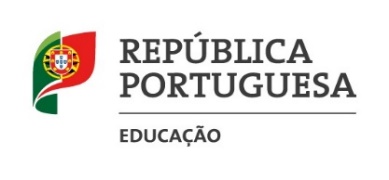 AGRUPAMENTO DE ESCOLASAGUALVA MIRA SINTRA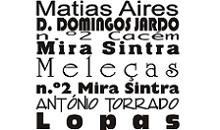 Áreas de CompetênciasContributo da disciplina de GeografiaA - Linguagens e textos Mobilizar diferentes fontes de informação geográfica na construção de respostas para os problemas investigados, incluindo mapas, diagramas, globos, fotografia aérea e TIG (por exemplo, Google Earth, Google maps, GPS, SIG, Big Data, etc.). B - Informação e comunicação Recolher, tratar e interpretar informação geográfica e mobilizar a mesma na construção de respostas para os problemas estudados. Representar gráfica, cartográfica e estatisticamente a informação geográfica. C - Raciocínio e resolução de problemas Representar gráfica, cartográfica e estatisticamente a informação geográfica, proveniente de trabalho de campo (observação direta) e diferentes fontes documentais (observação indireta) e sua mobilização na elaboração de respostas para os problemas estudadosD- Pensamento crítico e pensamento criativo Investigar problemas ambientais e sociais, ancorados em guiões de trabalho e questões geograficamente relevantes (o quê, onde, como, porquê e para quê).E - Relacionamento interpessoalIdentificar-se com o seu espaço de pertença, valorizando a diversidade de relações que as diferentes comunidades e culturas estabelecem com os seus territórios, a várias escalas. F-Desenvolvimento pessoal e autonomia  Aplicar o conhecimento geográfico, o pensamento espacial e as metodologias de estudo do território, de forma criativa, em trabalho de equipa, para argumentar, comunicar e intervir em problemas reais, a diferentes escalas.  G - Bem-estar, saúde e ambienteAplicar o conhecimento geográfico, o pensamento espacial e as metodologias de estudo do território de forma criativa, em trabalho de equipa, para argumentar, comunicar e intervir em problemas reais, a diferentes escalas. H - Sensibilidade estética e artística Realizar projetos, identificando problemas e colocando questões-chave, geograficamente relevantes, a nível económico, político, cultural e ambiental, a diferentes escalas. I -Saber científico, técnico e tecnológico Identificar-se com o seu espaço de pertença, valorizando a diversidade de relações que as diferentes comunidades e culturas estabelecem com os seus territórios, a várias escalas.ÁREAS DE COMPETÊNCIAElaborar esboços da paisagem descrevendo os seus elementos essenciais.A – B - C - D - F - G - IDar exemplos de paisagens no respetivo território a diferentes escalas geográficas, ilustrando com diversos tipos de imagens.A – B - C - D - F - G - IDescrever a localização relativa de um lugar, em diferentes formas de representação da superfície terrestre, utilizando a rosa-dos-ventos.  A – B - C - D - F - G - IDescrever a localização absoluta de um lugar, usando o sistema de coordenadas geográficas (latitude e longitude), em mapas de pequena escala com um sistema de projeção cilíndrica.  A – B - C - D - F - G - IDistinguir mapas de grande escala de mapas de pequena escala, quanto à dimensão e ao pormenor da área representada.A – B - C - D - F - G - ICalcular a distância real entre dois lugares, em itinerários definidos, utilizando a escala de um mapa.A – B - C - D - F - G - IAplicar as Tecnologias de Informação Geográfica, para localizar, descrever e compreender os lugares.A – B - C - D - F - G - IÁREAS DE COMPETÊNCIADistinguir clima e estado do tempo, utilizando a observação direta e diferentes recursos digitais (sítio do IPMA, por exemplo).C – D – E – F – G – H - IReconhecer a zonalidade dos climas e biomas, utilizando representações cartográficas (em suporte papel ou digital). C – D – E – F – G – H - IIdentificar as grandes cadeias montanhosas e os principais rios do Mundo, utilizando mapas de diferentes escalas (em suporte papel ou digital).C – D – E – F – G – H - IRelacionar a localização de formas de relevo com a rede hidrográfica, utilizando perfis topográficos.C – D – E – F – G – H - IDemonstrar a ação erosiva dos cursos de água e do mar, utilizando esquemas e imagens.C – D – E – F – G – H - IIdentificar fatores responsáveis por situações de conflito na gestão dos recursos naturais (bacias hidrográficas, litoral), utilizando terminologia específica, à escala local e nacional.C – D – E – F – G – H - IAplicar as Tecnologias de Informação Geográfica – Web SIG, Google Earth, GPS, Big Data, para localizar, descrever e compreender e os fenómenos geográficos.C – D – E – F – G – H - IÁreas de CompetênciasContributo da disciplina de GeografiaA - Linguagens e textos Mobilizar diferentes fontes de informação geográfica na construção de respostas para os problemas investigados, incluindo mapas, diagramas, globos, fotografia aérea e TIG (por exemplo, Google Earth, Google maps, GPS, SIG, Big Data, etc.). B - Informação e comunicação Recolher, tratar e interpretar informação geográfica e mobilizar a mesma na construção de respostas para os problemas estudados. Representar gráfica, cartográfica e estatisticamente a informação geográfica. C - Raciocínio e resolução de problemas Representar gráfica, cartográfica e estatisticamente a informação geográfica, proveniente de trabalho de campo (observação direta) e diferentes fontes documentais (observação indireta) e sua mobilização na elaboração de respostas para os problemas estudadosD- Pensamento crítico e pensamento criativo Investigar problemas ambientais e sociais, ancorados em guiões de trabalho e questões geograficamente relevantes (o quê, onde, como, porquê e para quê).E - Relacionamento interpessoalIdentificar-se com o seu espaço de pertença, valorizando a diversidade de relações que as diferentes comunidades e culturas estabelecem com os seus territórios, a várias escalas. F-Desenvolvimento pessoal e autonomia  Aplicar o conhecimento geográfico, o pensamento espacial e as metodologias de estudo do território, de forma criativa, em trabalho de equipa, para argumentar, comunicar e intervir em problemas reais, a diferentes escalas.  G - Bem-estar, saúde e ambienteAplicar o conhecimento geográfico, o pensamento espacial e as metodologias de estudo do território de forma criativa, em trabalho de equipa, para argumentar, comunicar e intervir em problemas reais, a diferentes escalas. H - Sensibilidade estética e artística Realizar projetos, identificando problemas e colocando questões-chave, geograficamente relevantes, a nível económico, político, cultural e ambiental, a diferentes escalas. I -Saber científico, técnico e tecnológico Identificar-se com o seu espaço de pertença, valorizando a diversidade de relações que as diferentes comunidades e culturas estabelecem com os seus territórios, a várias escalas.ÁREAS DE COMPETÊNCIAInterpretar mapas temáticos simples (com uma variável), relativos a fenómenos demográficos e culturais, usando o título e a legenda.  A; B; C; D; F; G; IRepresentar, em mapas a diferentes escalas, variáveis relativas a fenómenos demográficos, usando o título e a legenda.A; B; C; D; F; G; IComparar o comportamento de diferentes indicadores demográficos, no tempo e no espaço, enunciando fatores que explicam os comportamentos observadosA; B; C; D; F; G; IIdentificar padrões na distribuição da população e do povoamento, à escala nacional, europeia e mundial, enunciando fatores responsáveis por essa distribuição.A; B; C; D; F; G; IIdentificar padrões na distribuição dos fluxos migratórios, à escala nacional, europeia e mundial, enunciando fatores responsáveis por essa distribuição. Localizar cidades, em mapas de diferentes escalas.A; B; C; D; F; G; ILocalizar cidades, em mapas de diferentes escalas.A; B; C; D; F; G; IEnunciar fatores responsáveis pelos padrões da organização das áreas funcionais da cidade, interpretando plantas funcionais.A; B; C; D; F; G; IAplicar as Tecnologias de Informação Geográfica para localizar, descrever e compreender os fenómenos sociodemográficos.A; B; C; D; F; G; IÁREAS DE COMPETÊNCIAIdentificar as principais atividades económicas da comunidade local, recorrendo ao trabalho de campo.C; D; E; F; G; H; ICaracterizar os principais processos de produção e equacionar a sua sustentabilidade (extração mineira, agricultura, pecuária, silvicultura, pesca, indústria, comércio, serviços e turismo). C; D; E; F; G; H; IIdentificar padrões na distribuição de diferentes atividades económicas, a nível mundial, e em Portugal, enunciando fatores responsáveis pela sua distribuição.C; D; E; F; G; H; IComparar os diferentes tipos de transporte, quanto às respetivas vantagens e desvantagens.C; D; E; F; G; H; IIdentificar padrões na distribuição de diferentes redes de transporte e telecomunicações, a nível mundial, e em Portugal, enunciando fatores responsáveis pela sua distribuição.C; D; E; F; G; H; IDeterminar a acessibilidade de lugares, simulando redes topológicas simples.C; D; E; F; G; H; IAplicar as Tecnologias de Informação Geográfica para localizar, descrever e compreender as atividades económicas.C; D; E; F; G; H; IÁreas de CompetênciasContributo da disciplina de GeografiaA - Linguagens e textos Mobilizar diferentes fontes de informação geográfica na construção de respostas para os problemas investigados, incluindo mapas, diagramas, globos, fotografia aérea e TIG (por exemplo, Google Earth, Google maps, GPS, SIG, Big Data, etc.). B - Informação e comunicação Recolher, tratar e interpretar informação geográfica e mobilizar a mesma na construção de respostas para os problemas estudados. Representar gráfica, cartográfica e estatisticamente a informação geográfica. C - Raciocínio e resolução de problemas Investigar problemas ambientais e sociais, ancorado em questões geograficamente relevantes (o quê, onde, como, porquê e para quê). Representar gráfica, cartográfica e estatisticamente a informação geográfica, proveniente de trabalho de campo (observação direta) e diferentes fontes documentais (observação indireta) e sua mobilização na elaboração de respostas para os problemas estudados. D- Pensamento crítico e pensamento criativo Aplicar o conhecimento geográfico, o pensamento espacial e as metodologias de estudo do território, de forma criativa, em trabalho de equipa, para argumentar, comunicar e intervir em problemas reais, a diferentes escalas. E - Relacionamento interpessoalIdentificar-se com o seu espaço de pertença, valorizando a diversidade de relações que as diferentes comunidades e culturas estabelecem com os seus territórios, a várias escalas. F-Desenvolvimento pessoal e autonomia  Realizar projetos, identificando problemas e colocando questões-chave, geograficamente relevantes, a nível económico, político, cultural e ambiental, a diferentes escalas.  G - Bem-estar, saúde e ambienteDesenvolver uma relação harmoniosa com o meio natural e social, assumindo o seu comportamento num contexto de bem-estar individual e coletivo. H - Sensibilidade estética e artística Comunicar os resultados da investigação, mobilizando a linguagem verbal, icónica, estatística, gráfica e cartográfica, adequada ao contexto. I -Saber científico, técnico e tecnológico Localizar, no espaço e no tempo, lugares, fenómenos geográficos (físicos e humanos) e processos que intervêm na sua configuração, em diferentes escalas, usando corretamente o vocabulário geográfico. Mobilizar corretamente o vocabulário e as técnicas geográficas para explicar a interação dos diferentes fenómenos. Comunicar os resultados da investigação, usando diferentes suportes técnicos, incluindo as TIC e as TIG. ÁREAS DE COMPETÊNCIADistinguir crescimento económico de desenvolvimento.A; B; C; D; F; G; IInterpretar mapas temáticos (com duas ou mais variáveis), relativos ao grau de desenvolvimento dos países, usando o título e a legenda.A; B; C; D; F; G; IComparar exemplos de evolução espácio temporal do grau de desenvolvimento dos países, interpretando gráficos dinâmicos.A; B; C; D; F; G; IDistinguir formas de medir os níveis de desenvolvimento, evidenciando vantagens e constrangimentos dos índices compostos (IDH, IDG, IPM).A; B; C; D; F; G; IComparar informação de Portugal com a de outros países para evidenciar situações de desigualdade demográfica, económica e social.A; B; C; D; F; G; IRelacionar os níveis de desenvolvimento com os fatores internos e externos que os condicionam.A; B; C; D; F; G; IAplicar as Tecnologias de Informação Geográfica, para localizar, descrever e compreender contrastes no desenvolvimento humano.A; B; C; D; F; G; IÁREAS DE COMPETÊNCIAElaborar gráficos termopluviométricos, descrevendo o comportamento dos elementos do clima, de estações meteorológicas de diferentes países do Mundo.C; D; E; F; G; H; ICompreender as características dos diferentes climas da superfície terrestre enumerando os elementos e os fatores climáticos que os distinguem.C; D; E; F; G; H; IIdentificar os fatores de risco de ocorrência de catástrofes naturais, numa determinada região.C; D; E; F; G; H; IAplicar as Tecnologias de Informação Geográfica, para localizar, descrever e compreender os riscos e as catástrofes naturais.C; D; E; F; G; H; IIdentificar a interferência do Homem no sistema Terra-ArÁgua (poluição atmosférica, smog, chuvas ácidas, efeito de estufa, rarefação da camada do ozono, desflorestação, poluição da hidrosfera, degradação do solo, desertificação).C; D; E; F; G; H; IIdentificar soluções técnico-científicas que contribuam para reduzir o impacte ambiental das atividades humanas (ex.: rearborização, utilização de produtos biodegradáveis, energias renováveis; 3Rs, etc.)C; D; E; F; G; H; IAplicar as Tecnologias de Informação Geográfica, para localizar, descrever e compreender contrastes no desenvolvimento sustentável